                     FUNDAÇÃO EDUCACIONAL CLAUDINO FRANCIO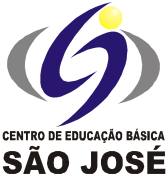 CENTRO DE EDUCAÇÃO BÁSICA SÃO JOSÉ                      Roteiro de Estudo Semanal 3º ano C Professora MarleteConteúdo Programático de 27 de julho a 01 de agostoSenhores Pais, Conforme comunicado enviado no dia 10 de julho, esta semana retornaremos com as aulas presenciais, seguindo o Plano de Contingência. Os alunos que já entregaram o termo na secretaria acompanharão as aulas presenciais todos os dias das 13h às 17h. Os alunos do grupo de risco ou que optarem por permanecer em casa deverão acompanhar a transmissão das aulas on-line das 13h às 17h, seguindo o Roteiro de Estudos.Este é o link FIXO para todas as aulas, todos os dias::  meet.google.com/ehv-ngy-atvi                                                                                                                       Atenciosamente, Equipe Pedagógica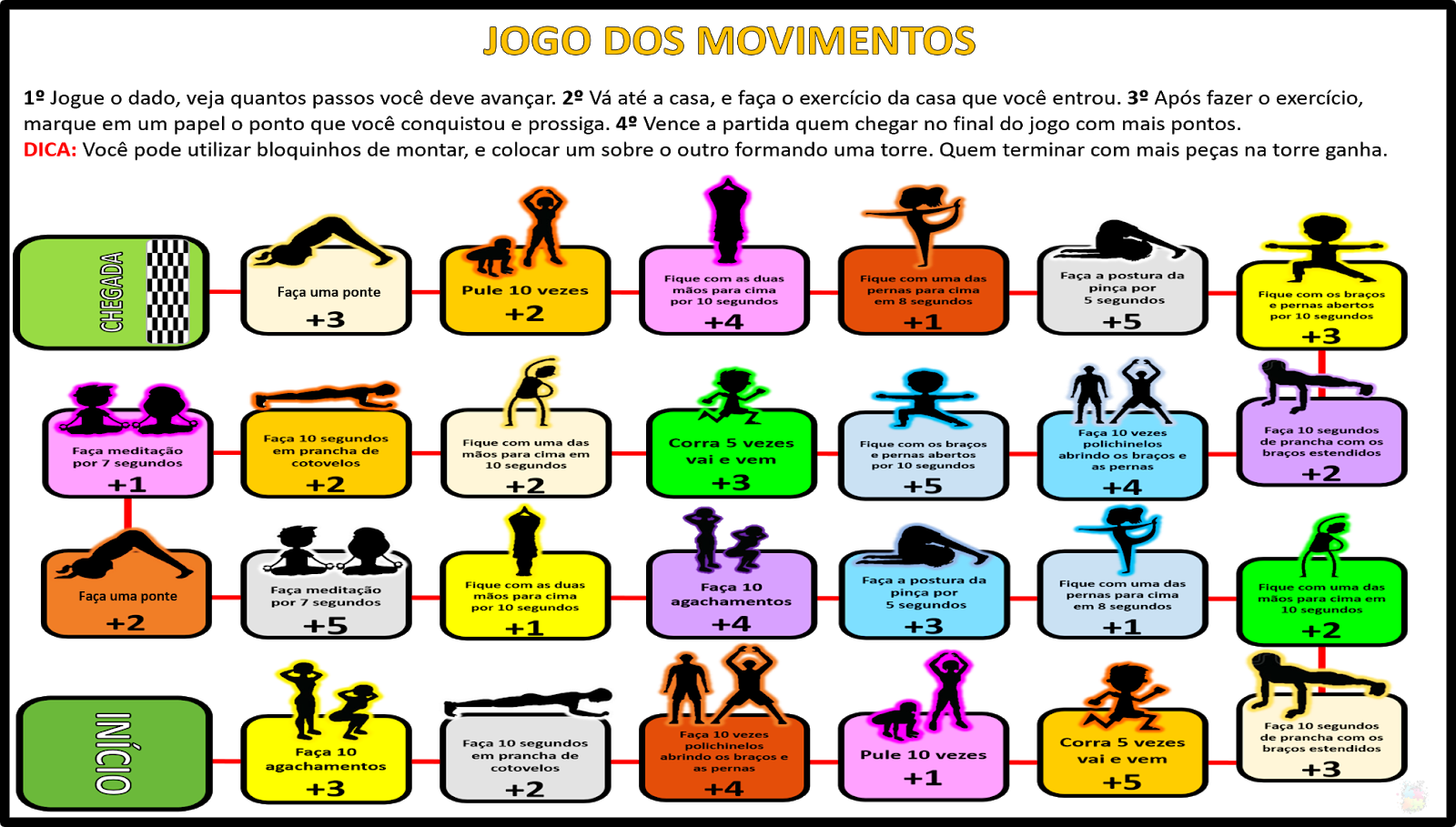 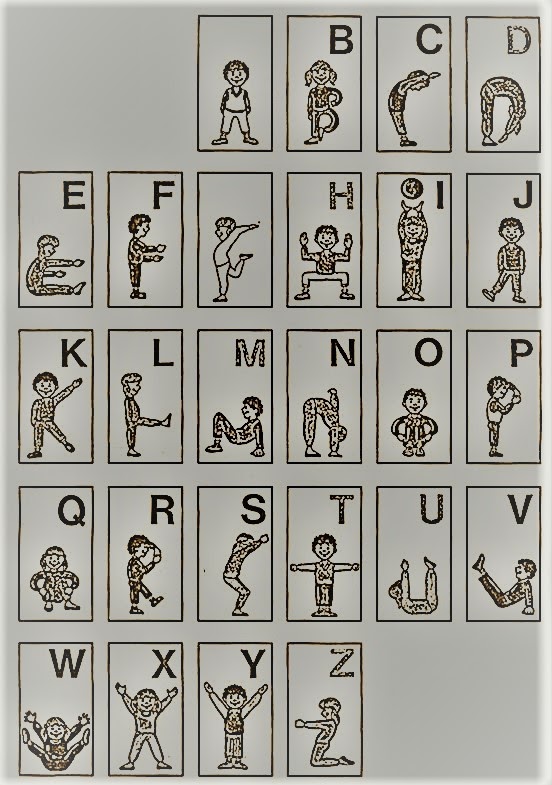                                                                                  27/07/2020                                                                                 27/07/2020                                                                                 27/07/2020HORÁRIOSEGUNDACONTEÚDOS13h – 13h50PORTUGUÊSCORREÇÃO DE LIÇÃO DE CASA 11 E 12 PORTUGUÊS 13h50 – 14h40PORTUGUÊSApostila 2º bimestre ( página 44 a 48)INTERVALOSERÁ  EM SALA DE AULA15h - 15h50REC AQUÁTICAAtividade: Jogo do movimentoRealização da atividade: De acordo com o tabuleiro do jogo, e a partir de um sorteio, cada aluno deverá realizar a atividade descrita na imagem, e anotar a sua pontuação. Vence o jogo quem conseguir fazer a maior pontuação.Material: Papel e caneta para anotar a sua pontuação.15h50 -16h40PORTUGUÊSApostila 2º bimestre ( página 44 a 48)16h40 - 17hHISTÓRIAAPOSTILA GEOGRAFIA 2º BIMESTRE ( A PARTIR PÁGINA 168)LIÇÃO DE CASA 1 E 2 ( PÁGINAS 204 A 206)                                                                                 28/07/2020                                                                                 28/07/2020                                                                                 28/07/2020HORÁRIOTERÇACONTEÚDOS13h – 13h50MATEMÁTICACORREÇÃO DE LIÇÃO DE CASA 1 E 2  HISTÓRIADESAFIO FINAL ( PÁGINAS 38 E 39) JOGO DOS GESTOS13h50 – 14h40MATEMÁTICADESAFIO FINAL ( PÁGINAS 38 E 39) JOGO DOS GESTOSINTERVALOSERÁ  EM SALA DE AULA15h - 15h50MATEMÁTICAUNIDADE 6 -  A FESTA DE RENATA (40 A 44)LIÇÃO DE CASA 11 E 12 ( PÁGINAS 73 E 74).RECORTAR NO CARTONADOS PÁGINAS 12, 13, 14 E 15.15h50 -16h40CIÊNCIASATIVIDADES (PÁGINAS 102 E 103).16h40 - 17hCIÊNCIASTECNOLOGIA E ASTRONOMIA HORA DA INVESTIGAÇÃO (PÁGINA 104)                                                                                  29/07/2020                                                                                 29/07/2020                                                                                 29/07/2020HORÁRIOQUARTACONTEÚDOS13h – 13h50INGLÊS ABIELLYRevisão para a Avaliação Bimestral.https://drive.google.com/file/d/1Zu4erO83IlP67OCOjLSVw8oy_71KWP2p/view?usp=sharing13h50 – 14h40MÚSICAEntenderemos um pouco mais sobre a leitura musical a partir da página 14 da apostila. INTERVALOSERÁ  EM SALA DE AULA15h - 15h50MATEMÁTICACORREÇÃO DE LIÇÃO DE CASA 11 E 12 MATEMÁTICAJOGO DA TRILHA DA DIVISÃO ( PÁGINA 46)15h50 -16h40ARTESApostila página 67 a arte de Monet e suas pinceladas pintura com tinta 16h40 - 17hCIÊNCIASRealização do Trabalho Bimestral de Ciências Registro da observação do céu durante o dia e durante a noite, proposta na apostila de ciências nas páginas 93 a 95.LIÇÃO DE CASA 1 E 2 (PÁGINAS 143 A 146).                                                                                 30/07/2020                                                                                 30/07/2020                                                                                 30/07/2020HORÁRIOQUINTACONTEÚDOS13h – 13h50PORTUGUÊSCORREÇÃO DAS ATIVIDADES DE LIÇÃO DE CASA MATEMÁTICAAPOSTILA 2º BIMESTRE ( CONTINUAÇÃO)13h50 – 14h40PORTUGUÊSAPOSTILA 2º BIMESTRE ( CONTINUAÇÃO)INTERVALOSERÁ  EM SALA DE AULA15h - 15h50PORTUGUÊSAPOSTILA 2º BIMESTRE ( CONTINUAÇÃO)LIÇÃO DE CASA 13 E 14.15h50 -16h40INGLÊS ABIELLYFinalizando a Revisão para a Avaliação Bimestral - Tira dúvidas.16h40 - 17hEDUCAÇÃO FÍSICAAtividade: Alfabeto do movimentoRealização da atividade: De acordo com um sorteio, cada aluno irá escolher uma das letras, e todos deverão realizar o movimento correspondente.                                                                                 31/07/2020                                                                                 31/07/2020                                                                                 31/07/2020HORÁRIOSEXTACONTEÚDOS13h – 13h50MATEMÁTICAJOGO DA TRILHA DA DIVISÃO13h50 – 14h40MATEMÁTICA.SITUAÇÃO PROBLEMA  ( PÁGINA 47)LIÇÃO DE CASA 13 ( PÁGINA 75)INTERVALOSERÁ  EM SALA DE AULA15h - 15h50MATEMÁTICA - LIMATIVIDADE DO LIM  715h50 -16h40GEOGRAFIATEM LITERATURA NA GEOGRAFIA ( PÁGINA 246 A  248)LIÇÃO DE  CASA 1 E 2 ( PÁGINAS 257 E 258)16h40 - 17hPORTUGUÊSDINÂMICA COM OS ALUNOS                                                                    01/08/2020 Sábado letivoNão haverá aula presencial nem remota. Neste dia os alunos terão trabalho avaliativo para realizar em casa como reposição de aula do dia 22/04.                                                                    01/08/2020 Sábado letivoNão haverá aula presencial nem remota. Neste dia os alunos terão trabalho avaliativo para realizar em casa como reposição de aula do dia 22/04.                                                                    01/08/2020 Sábado letivoNão haverá aula presencial nem remota. Neste dia os alunos terão trabalho avaliativo para realizar em casa como reposição de aula do dia 22/04.HORÁRIOQUARTACONTEÚDOS13h – 13h50INGLÊS Realização do Trabalho Bimestral de Português.“Livro Fabuloso”, a produção de texto proposta na apostila de português nas páginas 52 a 54, passar a limpo no encarte que está no final do caderno, para ser entregue ao seu professor.13h50 – 14h40MÚSICA Realização do Trabalho Bimestral de Português.INTERVALOSERÁ  EM SALA DE AULA15h - 15h50MATEMÁTICA Realização do Trabalho Bimestral de Português.15h50 -16h40ARTES Realização do Trabalho Bimestral de CiênciasRegistro da observação do céu durante o dia e durante a noite, proposta na apostila de ciências nas páginas 93 a 95.16h40 - 17hCIÊNCIAS Realização do Trabalho Bimestral de CiênciasRegistro da observação do céu durante o dia e durante a noite, proposta na apostila de ciências nas páginas 93 a 95.